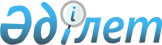 "Мемлекеттік кепілдікпен берілетін мемлекеттік емес қарыздардың қаражаты есебінен қаржыландыруға ұсынылатын инвестициялық жобалардың 2017 жылға арналған тізбесін бекіту туралы" Қазақстан Республикасы Үкіметінің 2017 жылғы 14 сәуірдегі № 201 қаулысына толықтыру енгізу туралыҚазақстан Республикасы Үкіметінің 2017 жылғы 27 сәуірдегі № 226 қаулысы.
      Қазақстан Республикасының Үкіметі ҚАУЛЫ ЕТЕДІ:
      1. "Мемлекеттік кепілдікпен берілетін мемлекеттік емес қарыздардың қаражаты есебінен қаржыландыруға ұсынылатын инвестициялық жобалардың 2017 жылға арналған тізбесін бекіту туралы" Қазақстан Республикасы Үкіметінің 2017 жылғы 14 сәуірдегі № 201 қаулысына мынадай толықтыру енгізілсін:
      көрсетілген қаулымен бекітілген мемлекеттік кепілдікпен берілетін мемлекеттік емес қарыздардың қаражаты есебінен қаржыландыруға ұсынылатын инвестициялық жобалардың 2017 жылға арналған тізбесі:
      мынадай мазмұндағы реттік нөмірі 5-жолмен толықтырылсын:
      "
      ".
      2. Осы қаулы қол қойылған күнінен бастап қолданысқа енгізіледі және ресми жариялануға тиіс.
					© 2012. Қазақстан Республикасы Әділет министрлігінің «Қазақстан Республикасының Заңнама және құқықтық ақпарат институты» ШЖҚ РМК
				
5
"Қалбатау –Майқапшағай" 906-1321 км республикалық маңызы бар автомобиль жолын реконструкциялау 
159069200
2017 – 2041
135208800 мың теңге,

434,5 млн. АҚШ долларына дейін балама
"ҚазАвтоЖол" ұлттық компаниясы" акционерлік қоғамы
Қытайдың экспорт-импорт банкі
      Қазақстан Республикасының
Премьер-Министрі

Б. Сағынтаев
